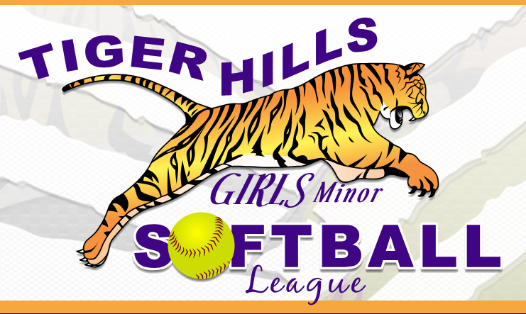 TH League Tournament StandardsLocationThe location of the tournament at each age level is determined at the fall TH league meeting and posted on the Tiger Hills League website. Website: https://www.tigerhillssoftball.comCommunity Tournament RepsEach community hosting a league tournament must have a representative that is part of the TH tournament subcommittee.  They are to meet virtually a minimum of twice in May, prior to the start of league tournaments.  The purpose of this subcommittee is to improve the consistency of Tiger Hills league tournament expectations.  It is also a place where any questions can be answered, and experiences can be passed on to other members also hosting a tournament.Tournament DrawThe tournament draw template posted on the website is to be used for all league tournaments.  Choose the correct number of teams in the age group and use the corresponding tab in the template file.Tournament RulesThe tournament rules are the same as the league rules used throughout the season.  The following tournament rules are clarified below as the league rules do not cover these scenarios.SEED PLACEMENT - Seed placement is determined by points at the end of league play (no later than the Wednesday prior to the tournament).  Two teams within the same pool, that played each other, with the exact same record will use the head-to-head game during league play to determine the top seed.  The Tiger Hills website keeps track of each team’s record and seed placement can be found under ‘Standings’.TIE GAMES - Tournament games cannot end in a tie.  If the event of a tie after the applicable time limit and less than the full innings have been played, play on as usual until the final inning has been played.  If the game is still tied after full innings, extra innings will follow international rules which dictate that the last player out in the previous inning will start on 2nd base for each extra inning.HOME TEAM – The home team is the team with the higher seed placement from league play with the exception of the finals.  In the final medal and consolation games, the home team will be determined by a coin toss.UmpiresFor the medal games in the tournament, having two umpires is strongly recommended.  For all other tournament games, having one umpire is acceptable; however, having two umpires is recommended.  **Due to the shortage of umpires, it is advisable to lock in umpires for the dates of the tournament as early as possible.  If you should require assistance securing umps, you may contact the central UIC/DUIC from Softball Manitoba. Website: https://www.softball.mb.ca/content/contactsMedalsMedals will be ordered by the Tiger Hills president.  It is important to get roster numbers prior to the tournament to ensure enough medals are on hand.  Any leftover medals can be discarded since they are dated.Protest CommitteeEach community hosting a league tournament should establish a protest committee prior to the beginning of the tournament. A committee of 2-3 members who are local but at arm’s length of all players and coaches is required.  Should any issues with results or conduct of players and/or coaches arise, the protest committee will assess the situation and come up with a final ruling or raise the issue with the Tiger Hills board, or Softball Manitoba, if necessary.